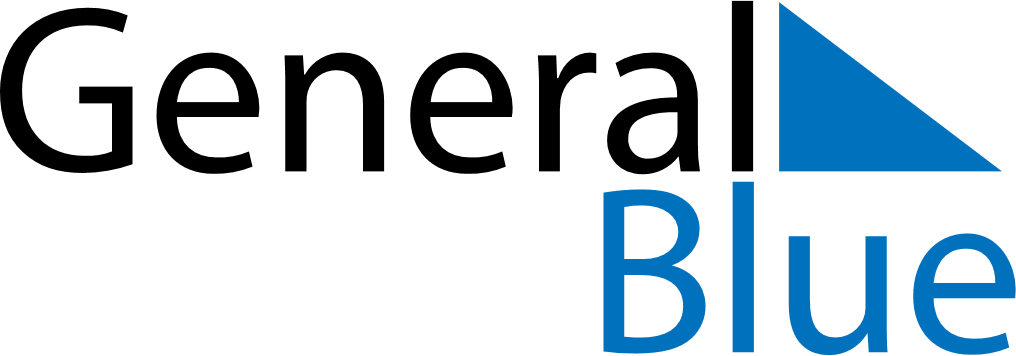 March 2024March 2024March 2024March 2024March 2024March 2024March 2024Ulyanovsk, RussiaUlyanovsk, RussiaUlyanovsk, RussiaUlyanovsk, RussiaUlyanovsk, RussiaUlyanovsk, RussiaUlyanovsk, RussiaSundayMondayMondayTuesdayWednesdayThursdayFridaySaturday12Sunrise: 7:35 AMSunset: 6:22 PMDaylight: 10 hours and 47 minutes.Sunrise: 7:32 AMSunset: 6:24 PMDaylight: 10 hours and 51 minutes.34456789Sunrise: 7:30 AMSunset: 6:26 PMDaylight: 10 hours and 56 minutes.Sunrise: 7:27 AMSunset: 6:28 PMDaylight: 11 hours and 0 minutes.Sunrise: 7:27 AMSunset: 6:28 PMDaylight: 11 hours and 0 minutes.Sunrise: 7:25 AMSunset: 6:30 PMDaylight: 11 hours and 4 minutes.Sunrise: 7:23 AMSunset: 6:32 PMDaylight: 11 hours and 9 minutes.Sunrise: 7:20 AMSunset: 6:34 PMDaylight: 11 hours and 13 minutes.Sunrise: 7:18 AMSunset: 6:36 PMDaylight: 11 hours and 18 minutes.Sunrise: 7:15 AMSunset: 6:38 PMDaylight: 11 hours and 22 minutes.1011111213141516Sunrise: 7:13 AMSunset: 6:40 PMDaylight: 11 hours and 26 minutes.Sunrise: 7:10 AMSunset: 6:42 PMDaylight: 11 hours and 31 minutes.Sunrise: 7:10 AMSunset: 6:42 PMDaylight: 11 hours and 31 minutes.Sunrise: 7:08 AMSunset: 6:43 PMDaylight: 11 hours and 35 minutes.Sunrise: 7:05 AMSunset: 6:45 PMDaylight: 11 hours and 40 minutes.Sunrise: 7:03 AMSunset: 6:47 PMDaylight: 11 hours and 44 minutes.Sunrise: 7:00 AMSunset: 6:49 PMDaylight: 11 hours and 48 minutes.Sunrise: 6:58 AMSunset: 6:51 PMDaylight: 11 hours and 53 minutes.1718181920212223Sunrise: 6:55 AMSunset: 6:53 PMDaylight: 11 hours and 57 minutes.Sunrise: 6:53 AMSunset: 6:55 PMDaylight: 12 hours and 2 minutes.Sunrise: 6:53 AMSunset: 6:55 PMDaylight: 12 hours and 2 minutes.Sunrise: 6:50 AMSunset: 6:57 PMDaylight: 12 hours and 6 minutes.Sunrise: 6:48 AMSunset: 6:59 PMDaylight: 12 hours and 10 minutes.Sunrise: 6:45 AMSunset: 7:01 PMDaylight: 12 hours and 15 minutes.Sunrise: 6:43 AMSunset: 7:03 PMDaylight: 12 hours and 19 minutes.Sunrise: 6:40 AMSunset: 7:05 PMDaylight: 12 hours and 24 minutes.2425252627282930Sunrise: 6:38 AMSunset: 7:06 PMDaylight: 12 hours and 28 minutes.Sunrise: 6:35 AMSunset: 7:08 PMDaylight: 12 hours and 32 minutes.Sunrise: 6:35 AMSunset: 7:08 PMDaylight: 12 hours and 32 minutes.Sunrise: 6:33 AMSunset: 7:10 PMDaylight: 12 hours and 37 minutes.Sunrise: 6:30 AMSunset: 7:12 PMDaylight: 12 hours and 41 minutes.Sunrise: 6:28 AMSunset: 7:14 PMDaylight: 12 hours and 46 minutes.Sunrise: 6:25 AMSunset: 7:16 PMDaylight: 12 hours and 50 minutes.Sunrise: 6:23 AMSunset: 7:18 PMDaylight: 12 hours and 54 minutes.31Sunrise: 6:20 AMSunset: 7:20 PMDaylight: 12 hours and 59 minutes.